МИНИСТЕРСТВО СЕЛЬСКОГО ХОЗЯЙСТВА, ПИЩЕВОЙ И ПЕРЕРАБАТЫВАЮЩЕЙ ПРОМЫШЛЕННОСТИ КАМЧАТСКОГО КРАЯПРИКАЗ № 29/г. Петропавловск-Камчатский			              «    » _______ 2020 годаВ целях уточнения отдельных положений приказа Министерства сельского хозяйства, пищевой и перерабатывающей промышленности Камчатского края от 31.03.2015 № 29/31 «Об утверждении Порядка предоставления субсидии на возмещение предприятиям, осуществляющим торговую деятельность продукцией камчатских товаропроизводителей, части затрат по аренде (субаренде) торговых площадей на постоянно действующих ярмарках камчатских товаропроизводителей» (далее – Приказ)ПРИКАЗЫВАЮ:1. В пункте 1 части 7 Приложения №1 к Приказу слова «, согласно Приложению N 2 к настоящему приказу» исключить. 2. Приложение № 2 к Приказу исключить. 3. Настоящий приказ вступает в силу через 10 дней после дня его официального опубликования и распространяется на правоотношения возникающие с 1 января 2020 года.Министр	         В.П. Черныш 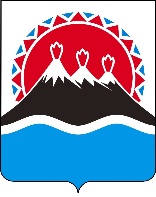 О внесении изменений в приказ Министерства сельского хозяйства, пищевой и перерабатывающей промышленности Камчатского края от 31.03.2015 № 29/31 «Об утверждении Порядка предоставления субсидии на возмещение предприятиям, осуществляющим торговую деятельность продукцией камчатских товаропроизводителей, части затрат по аренде (субаренде) торговых площадей на постоянно действующих ярмарках камчатских товаропроизводителей»